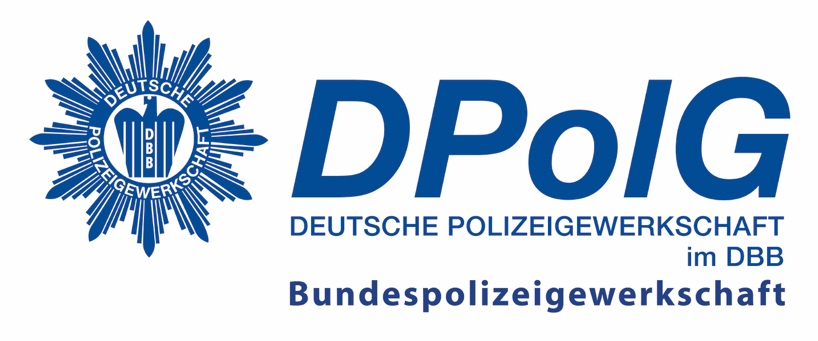 Hygienehinweise zur Tagung der DPolG BundespolizeigewerkschaftIm Hinblick auf die andauernde Covid-19-Pandemie („Corona-Virus“) wird ausdrücklich um Beachtung und Befolgung der vor Ort ergriffenen Schutz- und Hygienemaßnahmen gebeten! Aber bereits im Vorfeld möchte ich Sie herzlich um Ihre Unterstützung und Ihr Mitwirken bitten. Bitte denken Sie daran, einen Mund-Nasen-Schutz (MNS) bei sich zu führen und tragen Sie diesen in den öffentlichen Bereichen des Hotels. Gern stellen wir Ihnen ein MNS zur Verfügung. Halten sich an die gültigen Hygieneregeln und Abstandsgebote. Bitte beachten Sie die Wegführung im Hotel, um unnötige Kreuzungen zu vermeiden. Außerdem bitten wir Sie ggf. einen entsprechenden Impf- oder Genesenen Nachweis bei sich zu führen. Sollten Sie weder geimpft noch genesen sein, so bitte ich um einen Hinweis um eine mögliche Testung zu organisieren.Im Fall von Krankheitssymptomen bitten wir von der Teilnahme an der Tagung zum Schutze aller Abstand zu nehmen - vielen Dank für Ihr Verständnis. Bitte nehmen Sie die Hinweise zum Verhalten in der Pandemie zur Kenntnis. Mit freundlichen Grüßen							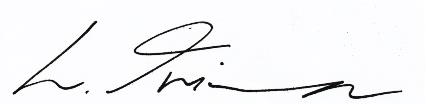 Lars FrosinaBundesgeschäftsstellenleiter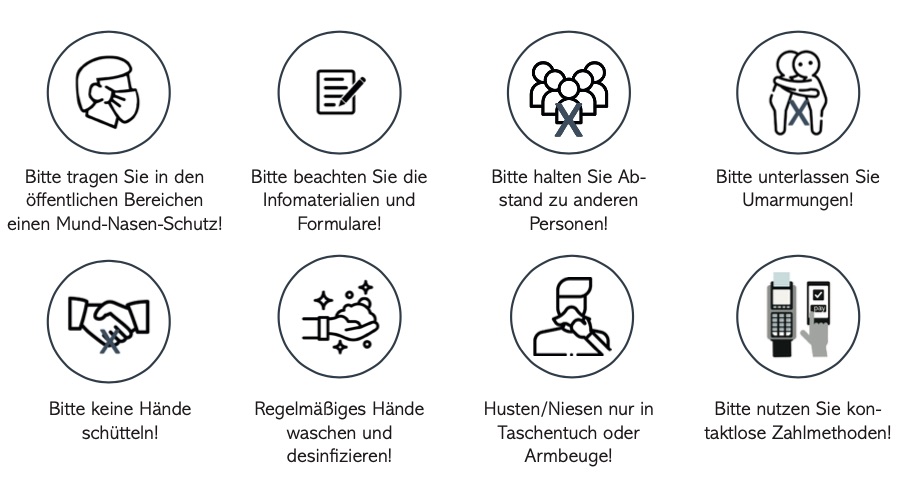 